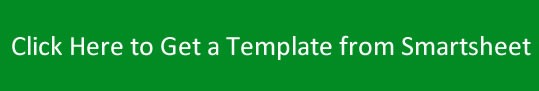 TEAM ACTION PLANTEAM ACTION PLANTEAM ACTION PLANTEAM ACTION PLANTEAM ACTION PLAND A T ED A T ETEAM ACTION PLANTEAM ACTION PLANTEAM ACTION PLANTEAM ACTION PLANTEAM ACTION PLANT E A M    M E M B E R ST E A M    M E M B E R ST E A M    M E M B E R ST E A M    M E M B E R ST E A M    M E M B E R ST E A M    M E M B E R ST E A M    M E M B E R SG O A L G O A L G O A L G O A L G O A L G O A L G O A L O B J E C T I V EO B J E C T I V EO B J E C T I V EO B J E C T I V EO B J E C T I V EO B J E C T I V EO B J E C T I V ESTRATEGIC ACTION DESCRIPTIONPARTY / DEPT RESPONSIBLEDATE TO BEGINDATE DUERESOURCES  REQUIREDDESIRED OUTCOMEEVALUATION PLAN